                                                                    MATEMATİK DERSİ  SINAVI 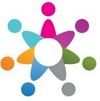 A) Aşağıdaki soruları cevaplandırınız.    1- 58 sayısının onlar basamağında hangi rakam vardır?.....................................................(4 puan)   2- 76 sayısındaki 6 rakamının basamak adı nedir?........................................... (4 puan)    3- 27 sayısındaki 2 rakamının basamak değeri nedir?....................................... (4 puan)   4- 14 kaleme kaç kalem eklersem 2 düzine kalemim olur?............................... (4 puan)   5- 12’den başlayarak ileri doğru üçer ritmik sayma yaparken 4. saymada hangi sayıyı söyleriz?......................... (4 puan)6-Aşağıdaki toplama işlemlerinde kutuların içine yazılması gereken sayıları bulunuz. (4 puan) 7- Aşağıdaki çıkarma işlemlerinde kutuların içine yazılması gereken sayıları bulunuz. (4 puan)	8- Sedat’ın 24 bilyesi vardı. Bilyelerinden 8 tanesini arkadaşına verdi. Kaç tane bilyesi kadı? (6 puan)
9-  2 deste kalemimden 1 düzinesini kardeşime verdim. Kaç tane kalemim kaldı? (6 puan)10-Aşağıdaki örüntülerde kutunun içine hangi sayı gelmelidir? (6 puan)25 – 30 – 35 – 40 – 45 -78 – 77 – 76 – 75 – 74 -
11- Doğuş 64 sayfalık kitabının dün 38 sayfasını okumuştur. Doğuş kitabını bitirmesi için bugün kaç sayfa daha kitap okuması gerekir? (6 puan)12-Aşağıda sayılarla ilgili noktalı yerleri doldurunuz. (12 puan)56 : ………………………….		            b) Yetmiş altı     : ……40: ………………………….			            d) Altmış dokuz: …….13-Aşağıdaki verilen örnekte noktalı yerleri doldurunuz. (4 puan)3 onluk 8 birlik : ………			b) 60 : ….onluk …. birlik7 onluk 0 birlik : ……...	             d) 17 : … onluk ….. birlik14-6 onluk ve 3 birlikten oluşan sayıdan 12’yi çıkarırsak kaç kalır? (4 puan)15-5 onluk ve 0 birlikten oluşan sayıyla 25’i toplarsak kaç olur? (5 puan)16-Aşağıda verilen deste ve düzine sayılarını karşılarına yazınız. (4 puan)1 deste    : …….				b) 5 deste   : …....2 düzine : …….				             d) 3 düzine : …….17- 56 sayısı ile aşağıdaki soruları cevaplayınız. (4 puan)Birler basamağındaki rakam kaçtır ? …..Onlar basamağındaki rakam kaçtır ? …..Birler basamağının basamak değeri kaçtır? …..Onlar basamağının basamak değeri kaçtır? …..18-Aşağıda noktalı yerlere “büyüktür”, “küçüktür” sözcüklerini yazınız. (4 puan)56, 67’den daha ………….			b)  70, 66’dan daha …………c)   48, 25’ten daha ………….		d)  22, 38’den daha ………… 19-Aşağıdaki sayıları sıralayınız. (8 puan)Büyükten küçüğe doğru				b) Küçükten büyüğe doğru    26  – 75 – 38 – 91						53 – 96 – 21 – 19..........……………………..  				            ………………………….. 20-Aşağıda üstte yazan sayılar hangi onluğa yakınsa altta o rakamı işaretleyiniz. (5 puan)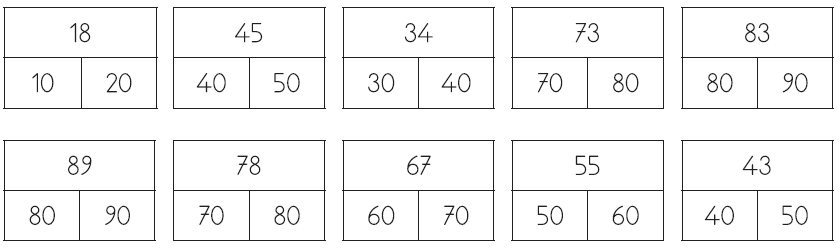 46+ 2438+8636+ 37+187494-5684-2672-46-4324